Fiche bilan actions Alcotra « Respiration Jeunesse »Description :Plus de 300 collégiens savoyards participent à des projections de films et des ateliers ludiques en amont du Xplore Alpes Festival qui a eu lieu en Tarentaise du 20 au 29 octobre. Ce festival fait partie des évènements soutenu financièrement par le Département de la Savoie. 5 collèges savoyards ont répondu à l’invitation des organisateurs de ce festival dédié à la montagne et au Département dans le cadre des Plans Sport. En plus des collégiens savoyards, une cinquantaine de collégiens du Val d’Aoste ont été invités dans le cadre du projet Alcotra « Respiration Jeunesse ». L’occasion pour ces jeunes de rencontrer leurs voisins français autour d’ateliers pédagogiques en lien avec la montagne.🏔 Au programme : sécurité en montagne et découverte des métiers de la montagne ! Plus d'infos sur le festival ici 👉 https://swll.to/XploreAlpesFestivalListe des ateliers pour les italiens : Formule mixteMatin : Ateliers pédagogiques 🡪 escape game montagne, intervention avec les pompiers, sécurité en montagneAprès midi 🡪 Diffusions sur grand écran Télémarkable, 12min - Réalisateur : Yves TollonTrois télémarkeurs français, Seb Mayer, Aymeric Cloërec et Bertrand Clair sont devenus tellement accros au télémark qu'ils ne peuvent plus s'arrêter de skier même après la fin de la saison d’hiver. Profitez d'une nouvelle aventure des Serial Heelers. La question est, seront-ils capables de se remettre de leur dépendance pathologique ?Moonline, 10 min (STF) - Directrice : Sophie DanaisonLe récit vidéo d'un voyage original mêlant deux sports extrêmes dans le massif sauvage du Queyras, en France : le freeski et le highline. Quatre skieuses et guides (Silvia Moser, Chloé Roux-Mollard, Aurelia Lanoe et Coline Ballet-Baz), partageant toutes la même passion pour ces deux sports, décident de les réunir le temps de quelques jours passés dans un chalet isolé en montagne, en mars 2023. Fenêtre météo ensoleillée et enneigée, ski sur couloirs et faces poudreuses, marche sur une ligne au-dessus du vide, sont les ingrédients principaux de ce court métrage rythmé et aérien. Paradisio, 52min - Réalisateur : Laurent JametUn siècle d’une histoire méconnue ou oubliée… Celle de la commune de Saint-Foy-Tarentaise, de son territoire et de ce que l’émergence du tourisme hivernal a apporté.Thibaud Duchosal, petit-fils de contrebandier, et William Cochet, écologiste convaincu, partent à la découverte de Saint-Foy-Tarentaise, territoire préservé jusqu’à présent. Si le plan neige a démocratisé la montagne et permis le développement de la Haute Tarentaise, la protection de cet environnement est aujourd’hui un enjeu majeur.Ce documentaire retrace l’évolution de cette commune dans une vallée qui s’est métamorphosée en un demi-siècle.==> Suivi d'échanges avec le protagoniste Thibaud DuchosalCoûts :Si nécessaire, il est possible d'ajouter une ou plusieurs lignes au tableau.Si nécessaire, il est possible d'ajouter une 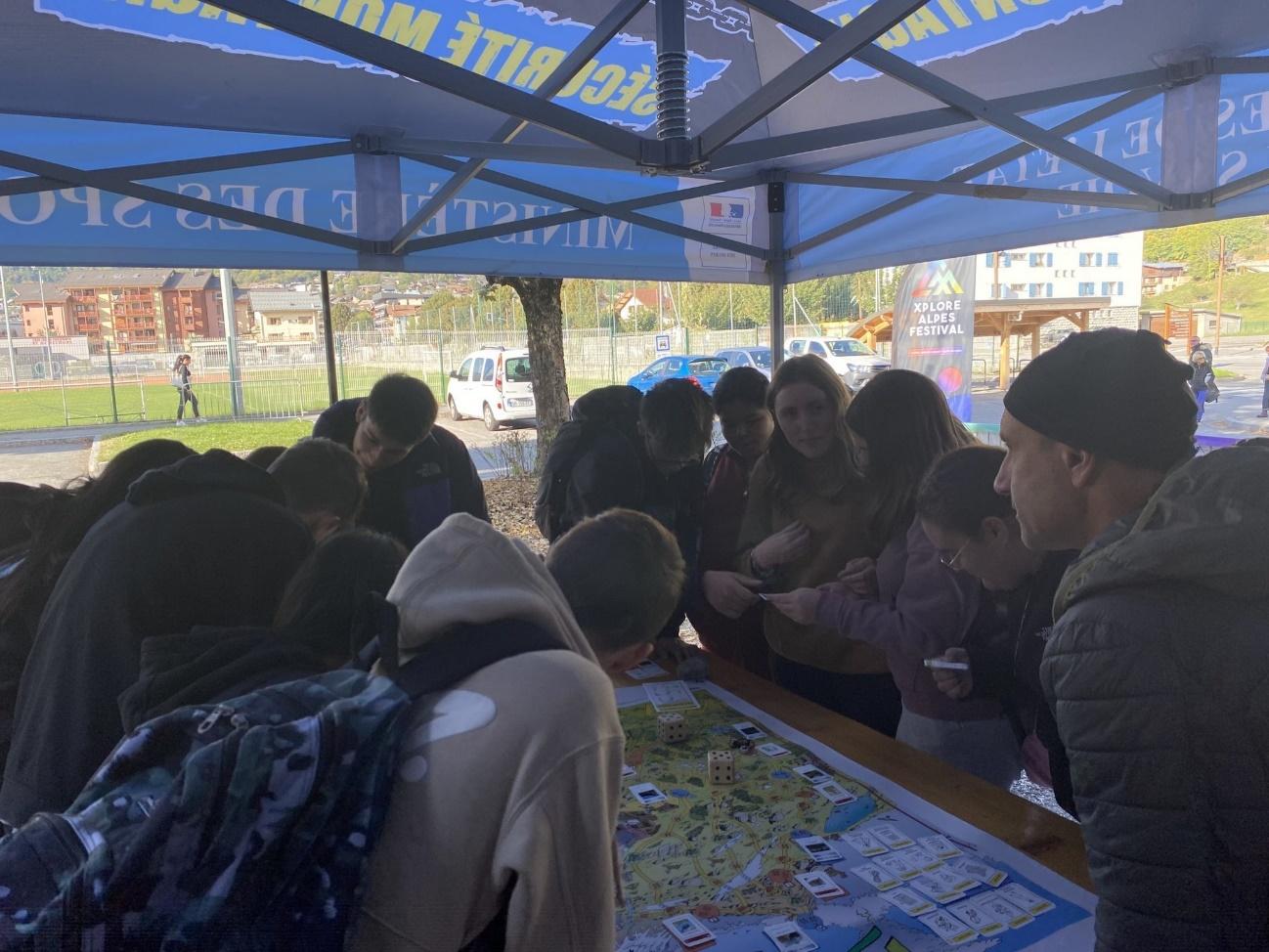 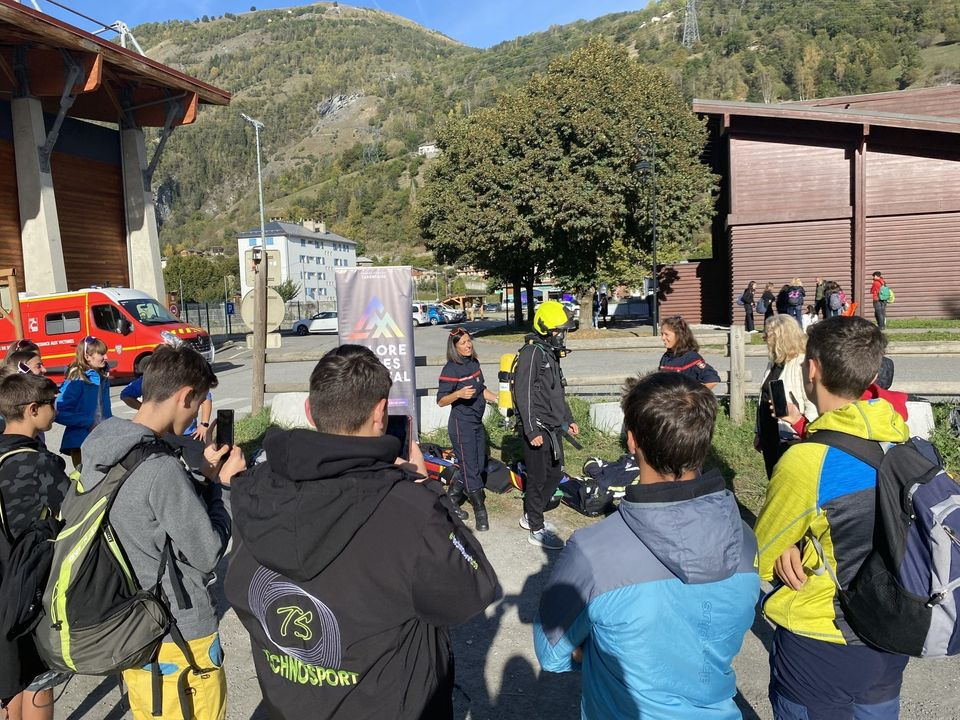 WP : 3.1.3 - Parcours évènementiel Date : Mercredi 18 octobre 2023Intitulé : Xplore Alpes Festival 2023DescriptionMontantDirectDirectTransports italiens€ 700,00Nom et coordonnées du responsable de la saisie de donnéesÉtablissement d’enseignement ou de formation Population inférieure à 18 ansSamia SOLTANELycée agricole de la Vallée d’Aoste40Eric GILLONCollège Le Bonrieu50Techniciens et experts sectorielsNom et coordonnées technicien/expertPompiers de SavoiePGHMFFMERéalisateurThibaud Duchosalscolaires.xaf@gmail.comRéalisateurGaetan Gaudissard